ABSTRACT SUBMISSION
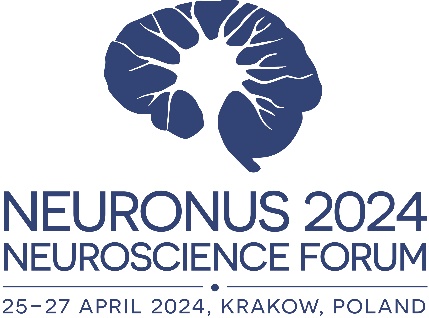 We would like to ask you to edit only in the provided spaces, according to the instructions.Please choose one submission type: I submit an abstract for oral or poster presentation.  I prefer to present a poster. My abstract was already accepted in symposia submission.(Please note that the Scientific Committee will make a final decision.)Main Topic of the abstract:  (Please choose from given options.)Presenting Author: E-mail address:   I agree to share my e-mail in the Book of Abstracts.  Hereby, I express my willingness to participate and confirm acceptance of the Regulations of the contest for the best oral presentation and the best poster presented by students and doctoral students at the NEURONUS 2024 conference.Abstract:Funding (optional): 